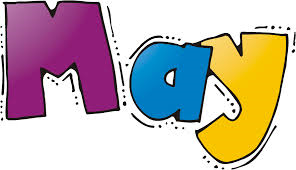 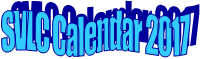 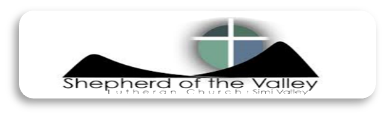 ELEMENTARY K-5th grade: 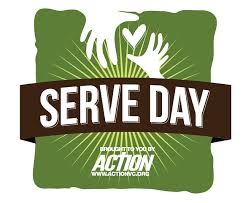 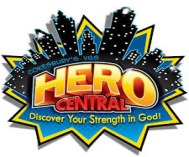 Sunday School – Meets in the purple room every Sunday @ 9:45am.  The last day for Sunday School for the school year will be on Sunday, May 21st.  We will start Summer Sunday Bible Fun on June 4th.   Spark – Spark will meet from 6:30-7:45pm on Thursdays.   Action Serve Day – All children and families are invited to help with Serve Day in Simi Valley on Saturday, May 6th from 8am-12pm.  Please sign-up with Julie Honda by April 30th. VBS – Registration will open on May 1st.  Early Bird pricing will be available until June 26th.    Save The Dates: VBS: July 17th – 21st (Hero Central) & Summer Camp: July 23rd – 28th  MIDDLE SCHOOL 6th-8th grade:  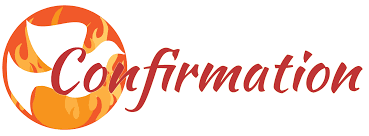 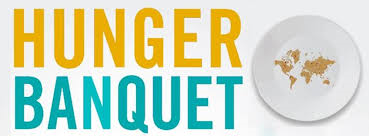 Confirmation – Confirmation is from 7-8:15pm.  On May 3rd we will have our last regular lesson.  Our fun & service night for 6th/7th grades will be on Sunday, May 7th from 4:30-7:30pm.  We will meet at SVLC and drive to Ascension Lutheran Church in Thousand Oaks for a Hunger Banquet.  All 6th/7th graders should be at this event, 8th grade is highly encouraged to go as well.  On May 10th (8th grade only) will meet at SVLC to make confirmation banners from 7-8:15pm.  Parents may come to help as well, but don’t need to.   Middle School Chat – We will have middle school chat on Sunday, May 7th & on Sunday, May 21st at 9:45am.  We will walk to Taco Bell on May 7th and to Donut Time on May 21st.  Please bring a few dollars for breakfast.  We are changing the 2nd & 4th to 1st & 3rd weeks this month due to holidays.  Action Serve Day – All children and families are invited to help with Serve Day in Simi Valley on Saturday, May 6th from 8am-12pm.  Please sign-up with Julie Honda by April 30th. Scavenger Hunt & Broom Hockey – The middle school and high school youth at SVLC will be joining  Stonebridge Church youth on Saturday, May 13th from 6:30-10:30pm for a night of fun.  We will meet at SVLC at 6:30pm at head over to Stonebridge for pizza and the scavenger hunt. We will finish the night at Iceoplex in Simi Valley for broom hockey.  Please pick up your child at Iceoplex at 10:30pm.  The cost is $15 for the night.  Please sign-up by May 11th. Confirmation Rehearsal & Confirmation – The 8th grade students will have a confirmation rehearsal on Wednesday, May 17th from 7-8:15pm.  Confirmation robes should be ready to take home on this night.  The Confirmation service will take place on Sunday, May 21st at 11am-12pm.  Cake and juice will be available following the service on the church patio.  Remember to please send me pictures of your child by May 10th.  Acolyte Training – We are having an acolyte training before the summer that I’m asking all 5th-8th graders to be at on Wednesday, May 24th from 7-8:15pm.  We will have summer acolytes and I’ll be sending out an email regarding schedules shortly. Houston National Youth Gathering Parent’s Meeting – We will be having a meeting regarding the National Youth Gathering in Houston on Sunday, May 28th at 11:30am-12pm in the youth room at church.  All incoming 9th graders through 12th graders may attend this event which will take place June 27th through July 1st 2018 in Houston.   Save The Dates: VBS: July 17th – 21st (Hero Central) & Summer Camp: July 23rd – 28th  HIGH SCHOOL 9th-12th grade: 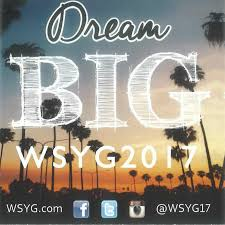 Youth Group – Youth group will take place in the youth room at church on Thursdays from 8-9:30pm.  Action Serve Day – All children and families are invited to help with Serve Day in Simi Valley on Saturday, May 6th from 8am-12pm.  Please sign-up with Julie Honda by April 30th. Hunger Banquet – We will be joining other youth groups from Ventura County for a hunger banquet on Sunday, May 7th from 4:30-7:30pm.  We will learn what it’s like to be fortunate with food or less fortunate with food.  We will end the night making sack bag lunches for Lutheran Social Services.  Scavenger Hunt & Broom Hockey – The middle school and high school youth at SVLC will be joining  Stonebridge Church youth on Saturday, May 13th from 6:30-10:30pm for a night of fun.  We will meet at SVLC at 6:30pm at head over to Stonebridge for pizza and the scavenger hunt. We will finish the night at Iceoplex in Simi Valley for broom hockey.  Please pick up your child at Iceoplex at 10:30pm.  The cost is $15 for the night.  Please sign-up by May 11th.  Houston National Youth Gathering Parent’s Meeting – We will be having a meeting regarding the National Youth Gathering in Houston on Sunday, May 28th at 11:30am-12pm in the youth room at church.  All incoming 9th graders through 12th graders may attend this event which will take place June 27th through July 1st 2018 in Houston.  Western States Youth Gathering – This event will be held at California Lutheran University June 28th – July 2nd.  This event is open to all incoming 9th graders through all outgoing 12th graders.  Please let Marc know if your child can attend. Save The Dates: VBS: July 17th – 21st (Hero Central) – Help Volunteer 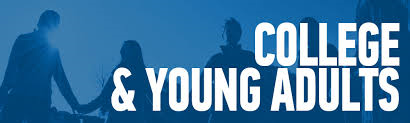 College /Young –adult: College/Young Adult Group – Sunday, May 14th at Marc’s house from 8-10pm.  We will not have college/young adult group on May 28th.                               Save The Dates: VBS: July 17th – 21st (Hero Central) – Help Volunteer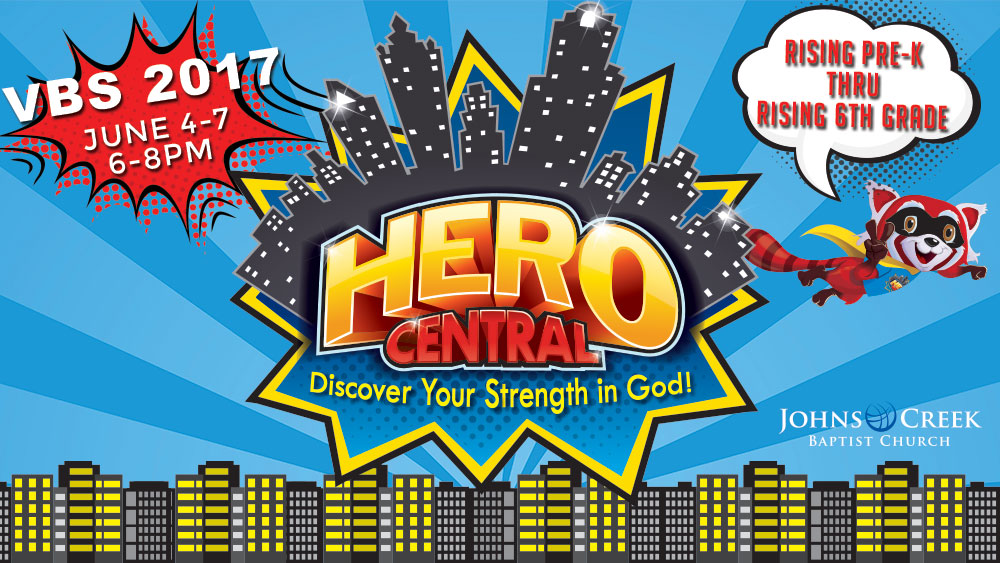 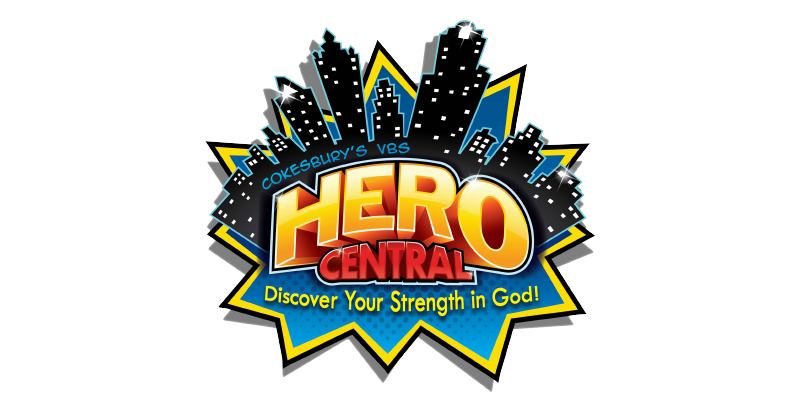 